Wyższa Szkoła Medyczna w Legnicy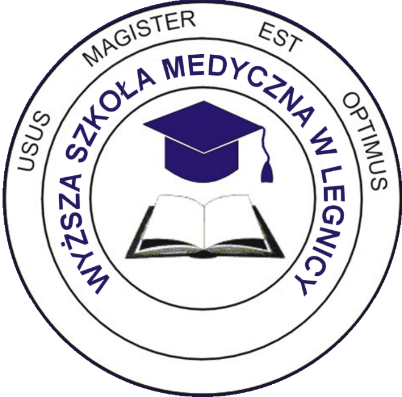 Planowanie zindywidualizowanej opieki pielęgniarskiej 
opartej na dowodach naukowych 
w Opiece onkologicznejPraca zaliczeniowa z praktyki zawodowej……………………………………………………..Imię i nazwisko studenta, nr albumuLegnica, 2021I Studium przypadku – opis sytuacji zdrowotnej pacjenta………………………………………………………………………………………………………………………………………………………………………………………………………………………………………………………………………………………………………………………………………………………………………………………………………………………………………………………………………………………………………………………………………………………………………………………………………………………………………………………………………………………………………………………………………………………………………………………………………………………………………………………………………………………………………………………………………………………………………………………………………………………………………………………………………………………………………………………………………………………………………………………………………………………………………………………………………………………………………………………………………………………………………………………………………………………………………………………………………………………………………………………………………………………………………………………………………………………………………………………………………………………………………………………………………………………………………………………………………………………………………………………………………………………………………………………………………………………………………………………………………………………………………………………………………………………………………………………………………………………………………………………………………………………………………………………………………………………………………………………………………………………………………………………………………………………………………………………………………………………………………………………………………………………………………………………………………………………………………………………………………………………………………………………………………………………………………………………………………………………………………………………………………………………………………………………………………………………………………………………………………………………………………………………………………………………………………………………………………………………………………………………………………………………………………………………………………………………………………………………………………………………………………………………………………………………………………………………………………………………………………………………………………………………………………………………………………………………………………………………………………………………………………………………………………………………………………………………………………………………………………………………………………Zasady zapobiegania i zwalczania zakażeń szpitalnych oraz nadzoru epidemiologicznego……………………………………………………………………………………………………………………………………………………………………………………………………………………………………………………………………………………………………………………………………………………………………………………………………………………………………………………………………………………………………………………………………………………………………………………………………………………….II Ocena kliniczna pacjentadiagnoza lekarska ………………………………………………………………………………………………………………………………………………………………………………………………………………………... określenie stopnia zaawansowania nowotworu (zaznaczyć X)T (tumor) T0 – brak dowodów na istnienie guza pierwotnegoTx – nie można ocenić ogniska pierwotnegoTis – rak in situ (taki, który nie mógł spowodować przerzutów)T1,  T2,  T3,  T4 – kolejne stopnie rozwoju pierwotnego ogniska nowotworuN (nodules) – obecność lub brak przerzutów do węzłów chłonnychNx – nie można ocenić przerzutów w węzłach chłonnych N0 – węzły chłonne bez przerzutówN1,  N2,  N3,  N4 – przerzuty do węzłów chłonnych, coraz odleglejszych od guza pierwotnegoM (metastases) – obecność lub nieobecność przerzutów odległychM0 – brak przerzutów odległych Mx – nie można ocenićM1,   M2- są przerzuty odległe
wykonane u pacjenta badania diagnostyczne (zaznaczyć X)morfologia krwi obwodowejpróby wątrobowe:  ASPAT,  ALAT,  bilirubina,  mocznik,  kreatynina, równowaga jonowa:  sód,  potas,  wapń;  poziom glukozy we krwiUSG tomografia komputerowa rezonans magnetycznypozytonowa tomografia emisyjna (PET)scyntygrafia inne ……………………………………………………………………………………………………………………………………………………………………………………………………aktualne dolegliwości występujące u pacjentacharakter i czas trwania objawów chorobowych…………………………………………………………………………………………..…………………………………………………………………………………………………………………………………………………………………………………………………………………………………………………………………przebyte choroby…………………………………………………………………………………………..…………………………………………………………………………………………………………………………………………………………………………………………………………………………………………………………………schorzenia występujące u najbliższych członków rodziny…………………………………………………………………………………………..………………………………………………………………………………….………………………………………………………………………………………………………………………………………………………………………………zastosowane metody leczenia chemioterapia doustna chemioterapia podskórna chemioterapia dożylnie kaniula dożylna  cewnik centralny port infuzyjnychemioterapia dokanałowaradioterapiazabieg operacyjny…………………………………………………………………………………………..………………………………………………………………………………………….. przyjmowane leki…………………………………………………………………………………………..…………………………………………………………………………………………..III Określenie deficytów i problemów pielęgnacyjnych pacjenta (zaznaczyć właściwe i opisać):uczucie duszności i osłabienia, zawroty głowy i omdlenia oraz uczucie silnego zmęczenia (niedokrwistość)…………………………………………………………………………………………..…………………………………………………………………………………………..zapalenie błony śluzowej jamy ustnej  …………………………………………………………………………………………..…………………………………………………………………………………………..utrata apetytu …………………………………………………………………………………………..………………………………………………………………………………………….ocena stanu odżywienia pacjenta według jednej ze skal…………………………………………………………………………………………..………………………………………………………………………………………….zaburzenia smaku…………………………………………………………………………………………..…………………………………………………………………………………………..nudności…………………………………………………………………………………………..…………………………………………………………………………………………..wymioty…………………………………………………………………………………………..…………………………………………………………………………………………..wyniszczenie nowotworowe prekacheksja (utrata masy ciała <5%)  kacheksja (ubytek masy ciała >5 % w ciągu ostatnich 6 miesięcy), kacheksja nowotworowa nieodwracalna (niski stan sprawności, przewidywany czas przeżycia <3 miesiące)
…………………………………………………………………………………………..…………………………………………………………………………………………..odczyn popromienny twarz,   szyja,  ramiona,  tułów,  kończynystopień nasilenia odczynu popromiennego I stopień – zaczerwienienie II stopień – złuszczanie na sucho III stopień – złuszczanie na mokro IV stopień – martwica…………………………………………………………………………………………..…………………………………………………………………………………………..ból umiejscowienie…………………………………………………………………………………………..…………………………………………………………………………………………..natężenie – skala numeryczna (NRS)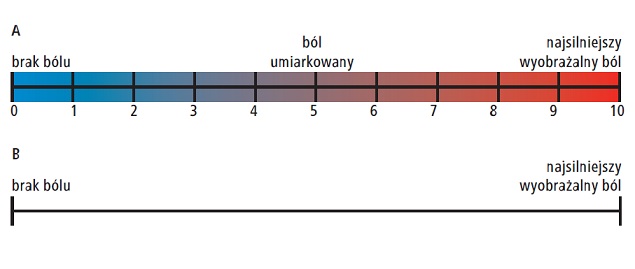 aktualnie: ………………… punkty, maksymalnie: ………………… punkty charakter bólu (ostry, tępy, pulsujący, piekąc, rozdzierający)…………………………………………………………………………………………..…………………………………………………………………………………………..czynniki zmniejszające lub zwiększające ból…………………………………………………………………………………………..…………………………………………………………………………………………..okoliczności występowania bólu (pora dnia, rodzaj czynności związanych 
z bólem, skutki wystąpienia bólu w określonych sytuacjach)…………………………………………………………………………………………..…………………………………………………………………………………………..…………………………………………………………………………………………………………………………………………………………………………………….wpływ bólu na codzienne czynności…………………………………………………………………………………………..…………………………………………………………………………………………..………………………………………………………………………………………….…………………………………………………………………………………………..osłabienie mięśni…………………………………………………………………………………………..…………………………………………………………………………………………..zaniki mięśni…………………………………………………………………………………………..…………………………………………………………………………………………..zaburzenia oddawania moczu…………………………………………………………………………………………..…………………………………………………………………………………………..zaburzenia oddawania stolca (biegunka/zaparcia)…………………………………………………………………………………………..…………………………………………………………………………………………..zaburzenia nastroju…………………………………………………………………………………………..…………………………………………………………………………………………..zaburzenia psychiczne…………………………………………………………………………………………..…………………………………………………………………………………………..zaburzenia funkcji poznawczych…………………………………………………………………………………………..…………………………………………………………………………………………..zespół przewlekłego zmęczenia…………………………………………………………………………………………..…………………………………………………………………………………………..inne …………………………………………………………………………………………..…………………………………………………………………………………………..………………………………………………………………………………………….………………………………………………………………………………………….………………………………………………………………………………………….…………………………………………………………………………………………..……………………………………………………………………………………………………………………………………………………………………………………IV Interwencje pielęgniarskie zakres obserwacji chorego …………………………………………………………………………………………..…………………………………………………………………………………………..………………………………………………………………………………………….…………………………………………………………………………………………..działania związane z farmakoterapią …………………………………………………………………………………………..…………………………………………………………………………………………..…………………………………………………………………………………………..………………………………………………………………………………………….działania związane z leczeniem bólufarmakologiczne…………………………………………………………………………………………..………………………………………………………………………niefarmakologiczne…………………………………………………………………………………………..……………………………………………………………………działania związane z odżywianiem…………………………………………………………………………………………..…………………………………………………………………………………………..…………………………………………………………………………………………..………………………………………………………………………………………….działania związane z zapobieganiem zapaleniu jamy ustnej …………………………………………………………………………………………..…………………………………………………………………………………………..…………………………………………………………………………………………..………………………………………………………………………………………….wykaz materiałów i środków niezbędnych do wykonania zadań…………………………………………………………………………………………..…………………………………………………………………………………………..…………………………………………………………………………………………………………………………………………………………………………………działania edukacyjne – Udziel pacjentowi odpowiedzi na pytania dotyczące objawów ubocznych (niepożądanych) chemioterapii:Jakich objawów ubocznych mogę oczekiwać bezpośrednio po chemioterapii? .................................................................................................................................................................................................................................................................................................................................................................................................................................................................Jakich objawów ubocznych mogę oczekiwać w późniejszym okresie po chemioterapii? ..................................................................................................................................................................................................................................................................................................................................................................................................................................................................Jak poważne mogą być objawy uboczne?...........................................................................................................................................................................................................................................................................................................Jak długo będą utrzymywać się objawy uboczne? ...........................................................................................................................................................................................................................................................................................................Czy objawy uboczne ustąpią po zakończeniu leczenia? ...........................................................................................................................................................................................................................................................................................................W jaki sposób będę mógł (mogła) radzić sobie z objawami ubocznymi? ...........................................................................................................................................................................................................................................................................................................W jaki sposób mój lekarz lub pielęgniarka będą radzić sobie z ubocznymi działaniami chemioterapii? ..........................................................................................................................................................................................................................................................................................................Kiedy należy zawiadomić lekarza lub pielęgniarkę o wystąpieniu objawów ubocznych?...........................................................................................................................................................................................................................................................................................................zakres udzielanego wsparcia Informacyjnego…………………………………………………………………………………………..…………………………………………………………………………………………………………………………………………………………………………………………………………………………………………………………………psychologicznego…………………………………………………………………………………………..…………………………………………………………………………………………………………………………………………………………………………………………………………………………………………………………………materialnego…………………………………………………………………………………………..…………………………………………………………………………………………………………………………………………………………………………………………………………………………………………………………………ocena zrealizowanych działań pielęgniarskich …………………………………………………………………………………………..…………………………………………………………………………………………..………………………………………………………………………………………………………………………………………………………………………………………………………………………………………………podpis studenta